НЕПАРНА НЕДЕЉАПАРНА НЕДЕЉА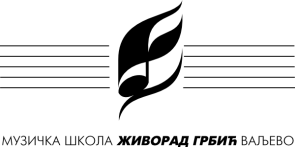 Распоред часова за школску 2021./22.Распоред часова за школску 2021./22.Класа:Милена Мартинов СтојковићПредмети:Виолина, виола, камерна музика, читање с'листаВиолина, виола, камерна музика, читање с'листаВиолина, виола, камерна музика, читање с'листаважи од:14.09.2021.уторакуторакуторакпетакпетакпетаквремепредмет, разредуч.времепредмет, разредуч.08:20Ангелима Илић, 1.р, - виолина3308:20Ангелима Илић, 1.р, - виолина3308;50Валерија Р., 3.р. - виолина08:50Валерија Р., 3.р. - виолина09:35Мина Ковачевић, 1.р. - виолина09:35Мина Ковачевић, 1.р. - виолина10:05Петра Савић, 4. р. - виолина10:05Петра Савић, 4. р. - виолина10:50Лена Мирјанић, 4.р. - виола10:50Лена Мирјанић, 4.р. - виола11:40Катарина Б. 4.р. - виолина11:40Катарина Б. 4.р. - виолина12:25Анђела С., 4.СМШ - виола12:25Ленка Вуковић 2. СМШ - виола13;35Сарадња са родитељима13:3514:20Теодора Драјић, 2.р. - виолина14:20Теодора Драјић, 2.р. - виолина14:50Сара Милошевић 2.р. - виолина14:50Сара Милошевић 2.р. - виолина15:20Ленка Вуковић 2. СМШ - виола15:20Анђела С., 4.СМШ - виола16:30 Нина Митрић 1.р. - виолина16:30Нина Митрић 1.р. - виолина17:00Допунска/додатна17:00Допунска/додатна17:30Читање с'листа - виола17:30Читање с'листа – виолончело18:15Камерна 1 – Гудачки квартет18:15Камерна 2 _ Гудачки квартетвремепредмет, разредуч.времепредмет, разредуч.09:15Сара Милошевић 2.р. - виолина09:00Читање с'листа – виолончело 09:45Нина Митрић 1.р. - виолина09:45Нина Митрић 1.р. - виолина10:15Ленка Вуковић 2. СМШ - виола10:15Сара Милошевић 2.р. - виолина11:25Читање с'листа - виола10:45 Ленка Вуковић 2. СМШ - виола12:10Анђела С., 4. СМШ - виола12:00Анђела С., 4.СМШ - виола13:2013:15Сарадња са родитељима13:45Ангелима Илић, 1.р, - виолина13:45Ангелима Илић, 1.р, - виолина14.15Теодора Драјић, 2.р. - виолина14:15Теодора Драјић, 2.р. - виолина14:45Мина Ковачевић, 1.р. - виолина14:45Мина Ковачевић, 1.р. - виолина15:15Катарина Б. 4.р. - виолина15:15Катарина Б. 4.р. - виолина16:00Лена Мирјанић, 4.р. - виола16:00Лена Мирјанић, 4.р. - виола16:45Петра Савић, 4. р. - виолина16:45Петра Савић, 4. р. - виолина17:30Валерија Р., 3.р. - виолина17:30Валерија Р., 3.р. - виолина18:15Камерна 1 – Гудачки квартет18:15Камерна 2 _ Гудачки квартет19:00Допунска/додатна19:00Допунска/додатнаНАСТАВНИК:М. П.ДИРЕКТОР: